Муниципальное бюджетное образовательное учреждениеПочинковская средняя общеобразовательная школа 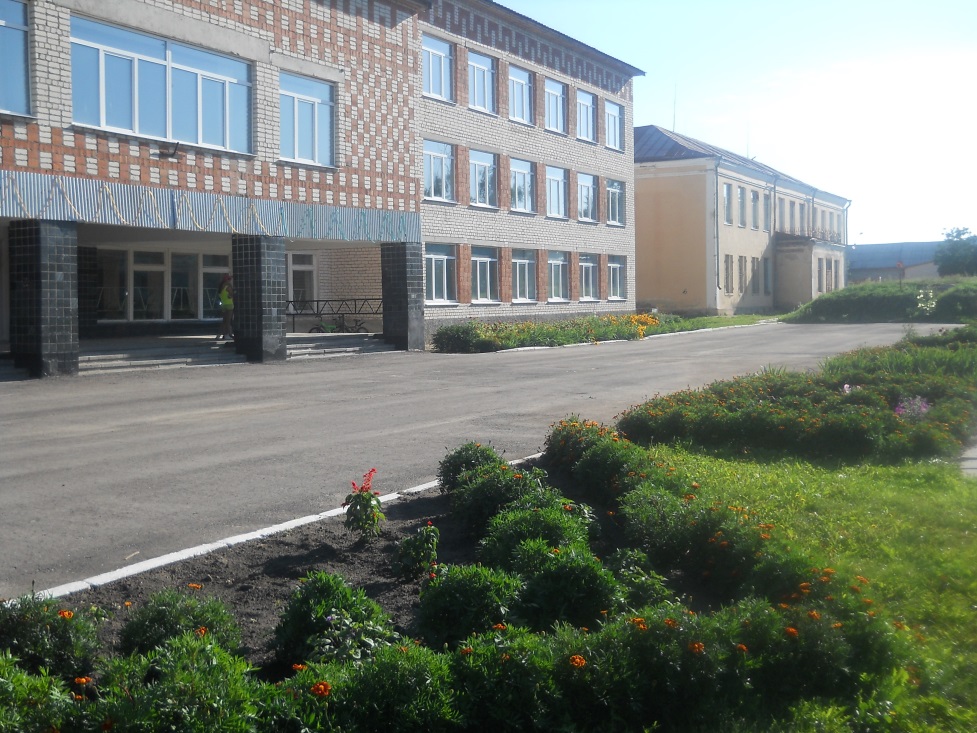 Монопроект «Во что верил и верит человек?! Сила веры»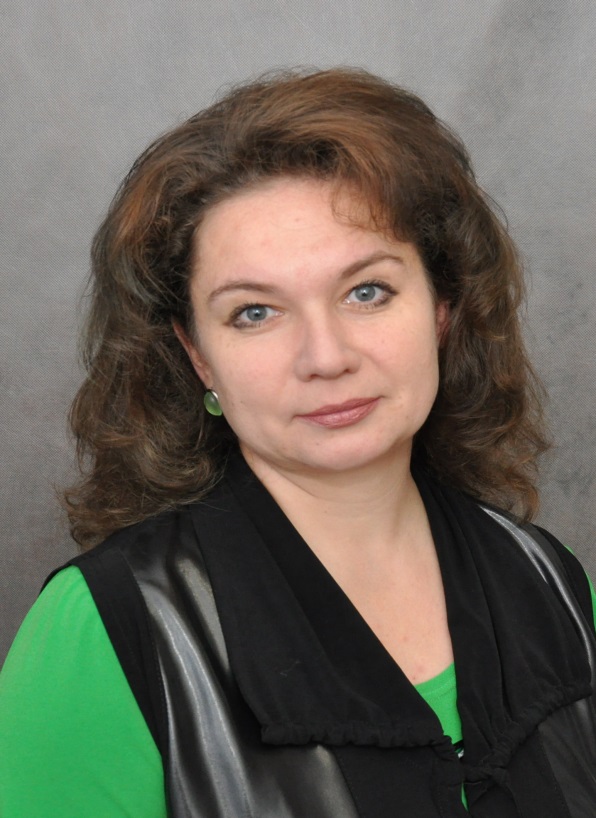 Автор: учитель начальных классов Кудасова Ольга АлександровнаСтаж работы 20 летПояснительная запискаМуниципальное бюджетное образовательное учреждение Починковская средняя общеобразовательная школа.Автор: учитель начальных классов Кудасова Ольга Александровна, стаж работы 20 лет.Название УМК «Начальная школа XXI века» Название вариативного учебника, автор учебника: «Окружающий мир» Н. Ф. Виноградова Название предметной области: «Естествознание»Нетрадиционныйоткрытый урок – проект (монопроект) с участием родителей обучающихсяв рамках дня открытых дверей.Тема урока «Во что верил и верит человек?! Сила веры»3-а классХарактеристика класса.В 3 «А» классе обучается 20 учеников: 10 девочек, 10 мальчиков. Состав класса стабилен. Уровень учебно-познавательных способностей учащихся средний. Общий уровень развития учеников соответствует возрастной норме, у них проявляется интерес к образовательной деятельности, общению, в целом сформированы все необходимые общеучебные умения и навыки. Внимание произвольное. По развитию детей можно разделить на 3 группы. 14 учеников – уравновешенные, любознательные; развиты познавательные процессы, зрительная, слуховая и моторная память. Умеют сравнивать, анализировать, делать выводы. Они с удовольствием общаются друг с другом. Эти дети с высоким уровнем развития. 4 ученика – дети, у которых преобладание нервных процессов торможения над процессами возбуждения. Они требуют постоянного внимания и контроля со стороны учителя.2 ученика с преобладанием процессов возбуждения над процессами  торможения. Они нуждаются в особом внимании и индивидуальной помощи. По заявлению родителей с двумя учениками работает школьный психолог. Ребята   активны в общественной деятельности, с интересом участвуют в классных и внеклассных мероприятиях. В общении с взрослыми ребята легко идут на контакт, отличаются отзывчивостью. Ученики доброжелательно относятся друг к другу, проявляют интерес к проблемам одноклассников, общаются и вне школы. На основе выборов с учетом способностей и интересов ребят в классе созданы органы самоуправления, ученики участвуют в планировании совместной деятельности, проведении классных дел. Помимо актива (7 человек) в совместной деятельности принимают участие практически все ученики класса, но ряд из них нуждаются в постоянном руководстве, недостаточно проявляют инициативу. Все 20 учеников заняты внеурочной деятельностью и посещают кружки и секции в школе и вне школы, они стремятся показать свои достижения, делятся увлечениями. Родители заинтересованы в успехах своих детей, активно участвуют в классных делах.  Технологическая карта урокаПредметная область: «Естествознание»УМК «Начальная школа XXI века» Тип урока: урок – проект (монопроект) Тема  урока: «Во что верил и верит человек?! Сила веры»Цель:формирование общекультурных, информационных, учебно-познавательных и коммуникативных компетенций учащихся через их включение в коллективную деятельность.  Задачи:1. Учебные задачи, направленные на формирование личностных результатов обучения:- развитие мотивов учебной деятельности и формирование личностного смысла учения;- развитие самостоятельности и личной ответственности в ходе проекта;  - воспитание лучших качеств личности: трудолюбия, целеустремлённости, терпения;    - формирование у учащихся представления о вере;2. Учебные задачи, направленные на формирование метапредметных результатов обучения:- развитие умения работать с информацией (сбор, систематизация, хранение, использование);- развитие умения использовать различные способы поиска информации;- формирование умения принимать и сохранять цель и учебные задачи проектной деятельности;- формирование умения планировать, координировать, контролировать и оценивать свою деятельность;- развитие умения соединять творческий материал с практической деятельностью;- формирование умения грамотно строить речевые высказывания в соответствии с задачами коммуникации и составлять тексты в устной и письменной формах;- формирование умения слушать и слышать собеседника, вести диалог, излагать свою точку зрения и аргументировать её;- формирование умения работать в статичных группах в режиме интерактивного обучения, распределять роли и функции совместной проектной деятельности.3. Учебные задачи, направленные на формирование предметных результатов обучения: - закрепить и обобщить знания о верованиях  и суеверии славянского народа;     - развитие умения анализировать и сравнивать существовавшие и существующие верования и религии; - познакомиться с одним из явлений русского народного искусства – оберегом;- познакомить учащихся с обрядовой куклой и ритуалами, которые с ней связаны, научить изготавливать куклу – оберег;- развитие речи учащихся, их актёрских способностей;- развитие интереса учащихся  к изучению истории и привитие художественного вкуса;- формирование уважительного отношения к России, родному краю, своей семье, истории, культуре, природе нашей страны,её современной жизни;    - осознание целостности окружающего мира, элементарных правил и норм нравственного поведения в мире людей;    - освоение доступных способов изучения окружающего мира (наблюдение, запись, измерение, опыт, сравнение, классификация и др.) с получением информации из семейных архивов, от окружающих людей, в открытом информационном пространстве.Оборудование урока:Ноутбук (5шт), проектор, интерактивная доска.Инструкционные карты, листы самооценки.Презентации.Источники информации (учебники, научно-популярная литература, статьи из сети Интернет).Дополнительный наглядный материал.Содержание взаимодействия педагога и учащихсяПрогнозируемый результат: - систематизация знаний и представлений учащихся о вере человека;- формирование уважительного отношения к России, родному краю, своей семье, истории, культуре, природе нашей страны, её современной жизни;- формирование навыков исследовательской работы в рамках проекта;- развитие навыков эффективного сотрудничества в группе.Приложение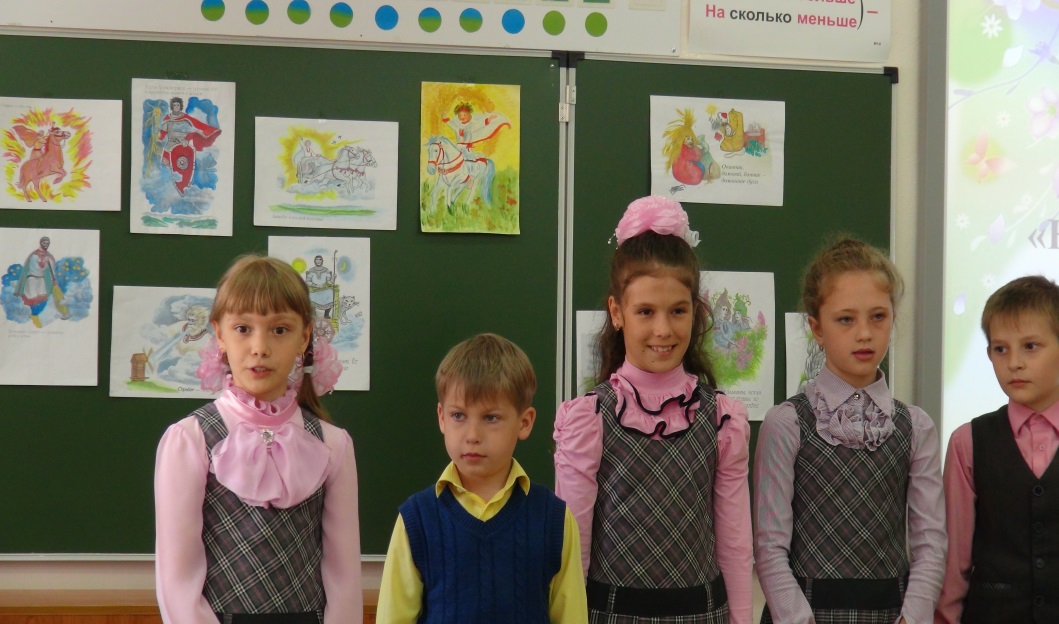 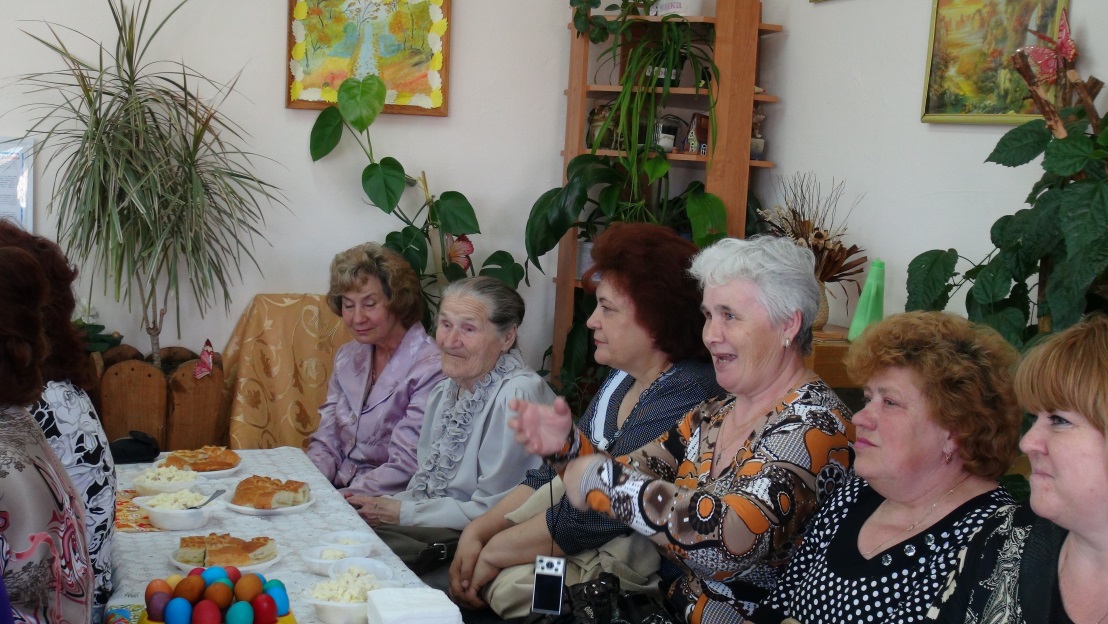 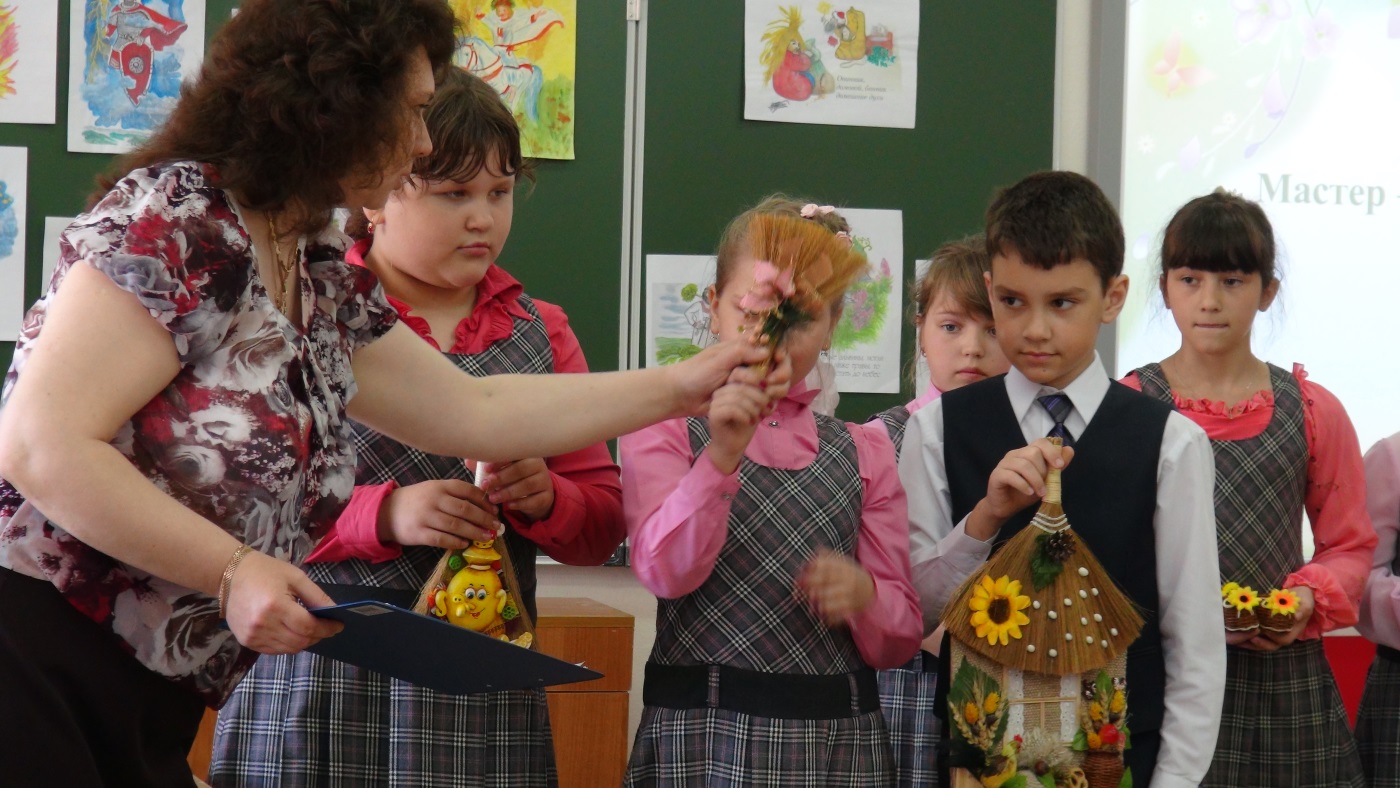 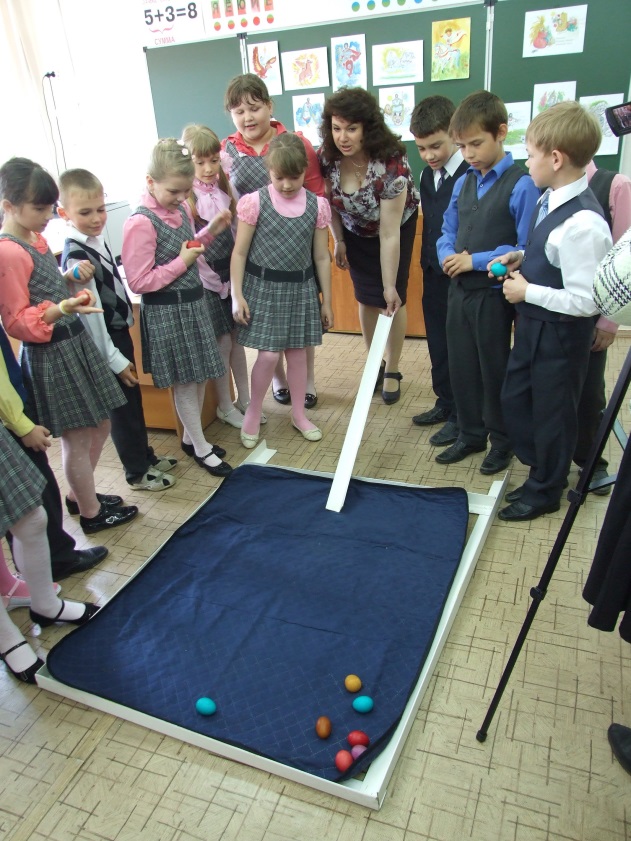 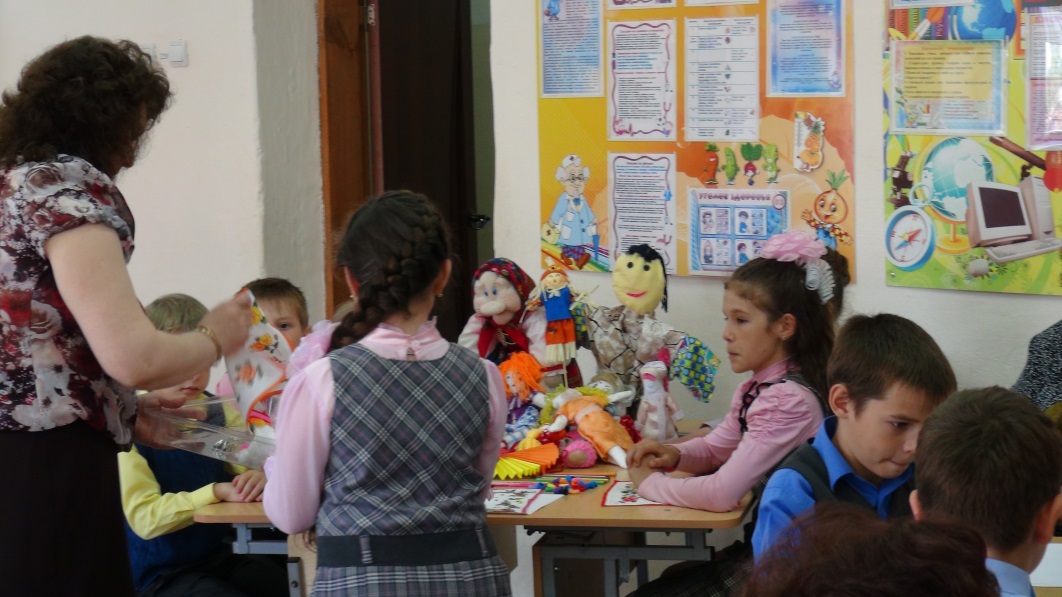 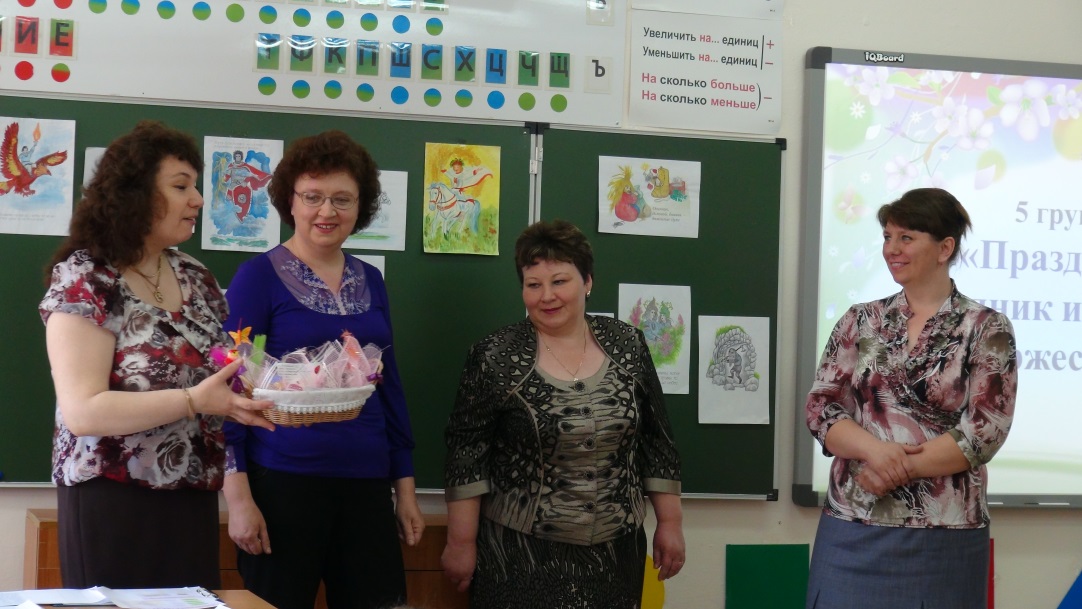 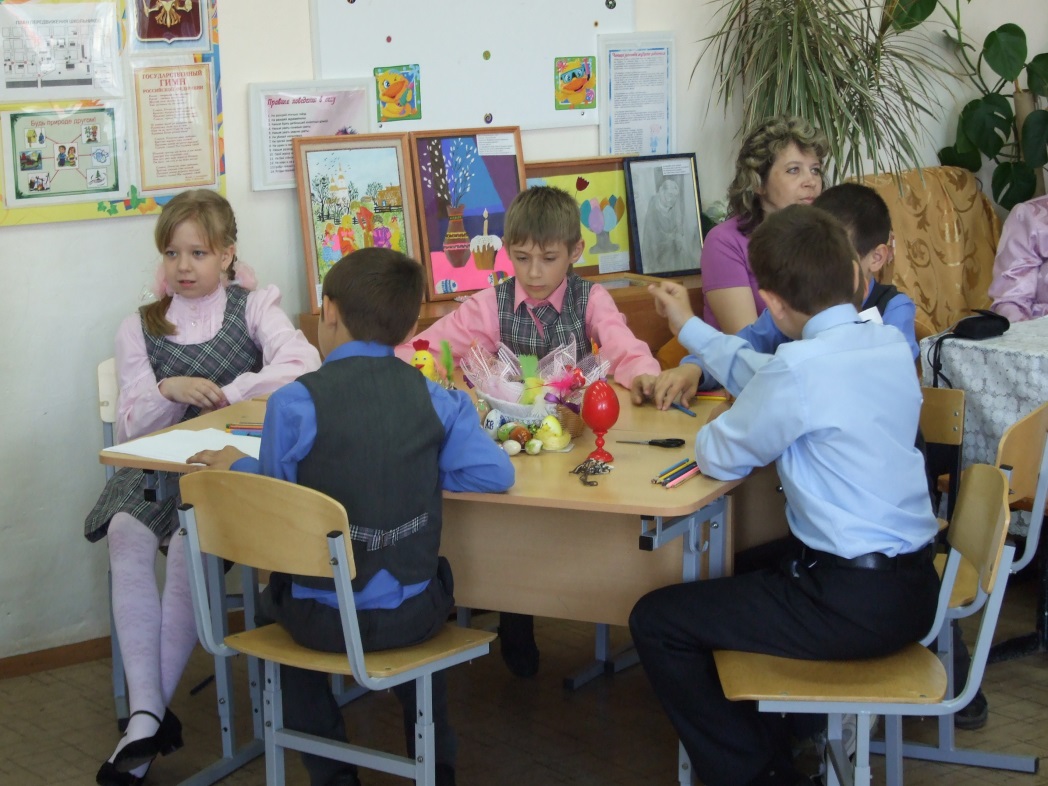 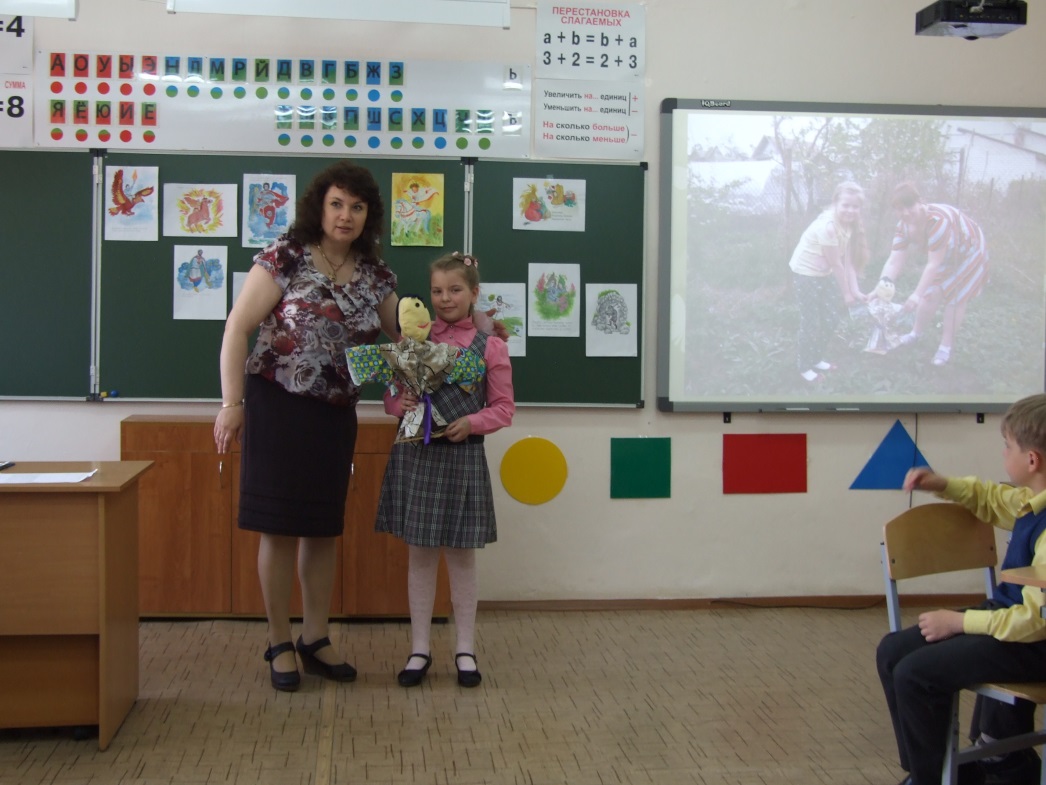 № п/пЭтапы урокаДеятельность учителяДеятельность учащихся и родителейФормируемые УУД1Организационный момент.Эмоциональноеначало урока.Приветствует учащихся, создаёт положительный эмоциональный настрой на урок.Мотивирует учащихся на работу.-  Ребята,  на нашем уроке присутствуют дорогие гости – ваши бабушки и мамы. Сегодня они снова сели за парты и будут учиться вместе с вами. Вы согласны? Значит, на уроке на вас прольется свет их мудрости, опыта, профессионализма и у вас появилась удивительная возможность, как говориться из первых уст, узнать много нового и все усвоить. Но также и у вас есть возможность произвести впечатлениена ваших близких. Вы уже знаете, что именно первые 5 минут общения с человеком формируют представление о нем.Поэтому вначале давайте поприветствуем гостей. Как вы желаете это сделать?- Поприветствуем все вместе. Поклон.Приветствуют учителя.Осуществляют самооценку готовности к уроку.Слушают и принимают участие в диалоге.Дети- Улыбнуться, помахать рукой, обнять, поцеловать руку, поклониться.Родители- Поклон головой.Личностные:- выражение положительного отношение к процессу познания, желание узнать новое, проявлять вниманиеРегулятивные:- нацеливание на успешную деятельностьКоммуникативные:- формирование умения сотрудничать с учителем и сверстниками2Актуализация знаний.2.1. Актуализация знаний, достаточных для построения новых знаний.2.2.Выход на тему проекта в сотворчестве с учащимися через организацию побуждающего диалога, основанного на предположении детей.Задает вопросы, побуждая к диалогу. Проводит тест.Как говорил К. Станиславский «чтобы что – то понять, вначале нужно почувствовать. Я думаю, что мы уже разбудили наши чувства и готовы работать.Я произнесу одно слово, а вы пожалуйста, и дети и взрослые, подумайте и скажите, что это слово обозначает вообще и лично для вас («вера»). Попробуем проникнуть в тайну слова, поразмышляем о его душе (доброе, светлое, солнечное, радостное).Какой образ, вы себе сразу представили, когда я произнесла слово «вера» (Бог, руки мамы, красивый человек, сказочная фея, родной дом, волшебный цветок, чудесная музыка).Давайте проведем тест «Верю – не верю».1. Верите ли Вы, что в тибетских школах учитель стоит в конце классного помещения, и все дети сидят к нему спиной? Ответ: Да, для борьбы с шалостями и подсказками.2.Как утверждают японские ученые, чтобы мозг не старился быстро, нужно думать поменьше?Ответ: Нет, наоборот.3.Поговорка «Работать спустя рукава» говорит о том, что это значит работать плохо? Ответ: Да.4.Князь Владимир Красное Солнышкокрестил Русь. Ответ: Да.5. Перед тем, как начать писать музыку, Бетховен выливал на голову ведро холодной воды?Ответ: Да.6. Лучшее снотворное — долгая прогулка перед сном?Ответ: Нет, лучше колыбельная.7. Женское сердце бьется чаще мужского?Ответ: Да.8. Самое первое жилище славян это изба?Ответ: Нет. Это землянка.- Что помогло вам четко отвечать?- А вот в древние времена люди не могли так четко и однозначно отвечать, они все объясняли иначе. Просит послушать и выдвинуть предположения о теме урока. Поможет нам сформулировать тему нашего сегодняшнего урока в проекте «Во что верил и верит человек? Сила веры».Стих Нет древней закона: корни – это крона.Есть любовь святая к старикам и детям.Лишь в кругу семейном вечное мы сеем.Вера наших предков и в потемках светит.Так же, как и прежде, сила вся в надежде.Мы, любя сердечно, тянемся друг к другу.Только если вместе, сумрачные вестиПережить сумеем, будто в мае вьюгу.Слушают и принимают участие в  диалоге.Выполняют задания теста. Сравнивают результаты по заданным критериям.Анализируют, формулируют выводы.(Вера, верить, поверье, суеверие)Словарная работа:Вера – убеждённость, глубокая уверенность в ком-нибудь, в чём-нибудь.убеждённость в существовании Бога, высших Божественных сил.то же, что и вероисповедание.(Ожегов С.И., Шведова Н.Ю. «Толковый словарь русского языка»)Слушают. Строят предположения. Отвечают на вопросы.ЗнанияСлушают. Строят предположения.Вера в богов, В нечистую силу, в самого себя, в Иисуса Христа, в обереги и т.д.Личностные:- мотивация учения; нравственно-этическое оцениваниеКоммуникативные:- умение вести диалог;- формулирование своей позиции и мненияРегулятивные:- развитие мотивов учебной деятельности;- контроль, оценка, прогнозирование, целеполаганиеПознавательные:- умение находить ответ на вопрос, строить рассуждение- логические: анализ, сравнение, обобщениеРегулятивные:- постановка и удержание учебной задачи- оценка уровня знаний,целеполагание, - умение работать по предложенному учителем плануПознавательные:- высказывание предположений- использование знаково-символических средств3Операционно-исполнительский этап.3.1. Постановка проблемы.3.2. Выдвижение гипотезы.3.5. «Открытие»  детьми нового знания в ходе активного взаимодействия3.6 Применение новых знаний, закрепление материалаСоздаёт проблемную ситуацию. Фиксирует затруднение. Даёт объяснение слову «проблема», точно формулирует её.- На уроках мы говорили с вами о том, какие разные есть на свете люди. У каждого народа есть свой язык, традиции, обычаи, праздники, кухня и конечно свое верование или религия.Значит, сегодня мы попробуем выяснить,что такое вера человека, и какова ее сила.Послушайте одну притчу, которая так и называется «Вера».Читает притчу.Однажды вся деревня решила дружно помолиться о дожде. В назначенный день и час все жители вышли на площадь, но лишь один мальчик прихватил с собой зонт. Это и есть настоящая вера!-  А для чего нужна человеку вера»? Вера во что?Просит высказать предположения (гипотезу).А какие у вас предположения? (выслушивает  ответы)Подводит итог диалога.Предлагает провести исследование. -Чтобы проверить ваше предположение, предлагаю вам, как настоящим учёным, провести исследование.Организует работу по плану. Заранее  проводит индивидуальную работу с учениками и родителями.Организует работу с компьютерной презентацией.Учитель в качестве помощника – фасилитатора организует представление информации. Наблюдает, советует, косвенно руководит деятельностью, отвечает на вопросы учащихся. Мотивирует учащихся, создает чувство успеха; подчеркивает социальную и личностную важность достигнутого.Контролирует соблюдение правил техники безопасности.Следит за соблюдением   временных рамок этапов деятельности.Слушает ответы детейОрганизует игровой момент. Организует деятельность по применению знаний.Задание для групп- Необходимо вычеркнутьбуквы встречающиеся дважды. - Какое слово получилось? Толерантность означает уважение, терпение.Формулируют затруднениеРодители и дети высказывают гипотезы.Отвечают на вопросы, используя личные впечатления и ощущения.Слушают. Отвечают на вопросы.Выполняют запланированные действия  в группе самостоятельно. При необходимости консультируются с учителем (экспертом).Осуществляют промежуточные обсуждения. Слушают сообщение  товарища.Смотрят компьютерную презентацию,анализируют, сравнивают, запоминают.Учащихся осуществляют презентациюдеятельности групп.  1 группа:  «  Язычество»Славянские боги, славянские боги!
За тысячу лет подвести коль итоги,
Всё общество наше полно перемены,
И только вы, боги славян, неизменны.
Несете дух древней Руси вы поныне
И в радостях наших, и в нашей кручине,
Мечтой окрыляя жизнь в русском краю.
Славянские боги, я гимн вам пою!1 ученик: До крещения Руси наши предки были язычниками. Язычники – это люди, верящие во множество сил. Славянами почитались неодушевленные предметы, поклонялись они камням необычной формы, рекам, рощам и отдельным деревьям, особенно дубам. Им оказывали почести, приносили жертвы, возлагали дары. Нужно было задобрить их и магическими действиями–обрядами,сопровождающимися определенными словами и песнопениями. Чтобы все стало понятно,мы предложим вам схему, где всех в кого верили славяне, мы разделили условно на три группы: а) Боги, б) Существа, занимающие промежуточное положение между Богами и людьми (эльфы, гномы, великаны), в) Духи (домашние и природные).2 ученик: Родовой ИсконВсем известны знаменитые десять заповедей Завета, данного Богом Моисею на горе Синай. Однако подобный краткий перечень важнейших моральных и жизненных принципов существовал и в культуре славян. Эти принципы дошли донаших дней и носят название Родовой Искон или Сварожьи Заповеди. Их всего двенадцать.3 ученик:  Я думаю вам интересно узнать о некоторых Богах, особо почитаемых нашими предками. Это Перун, Даждьбог, Сварог, Крышень (краткое повествование о Богах)Продукт работы 1 группы: тематическая схема.2 группа:  «Нечистая сила и суеверие».1 ученик: «Эх, нечистая!» Отчего до сих пор мы восклицаем так, когда сталкиваемся с чем – то необъяснимым и подозрительным? Дело в ом, что наши далекие- далекие  предки очень сильно зависели от сил природы. Ударит гром, сверкнет молния и подожжет сухое дерево, река выйдет из берегов, ветер закрутит на дороге столб пыли, корова – кормилица перестанет давать молоко – любое природное явление виделось людям странным и опасным. Люди не могли понять причин несчастья и стали бояться духов -  «нечистых». Так появились леший, водяной, русалка и многие другие. 2 ученик: Давайте – ка познакомимся с ними поближе! (дети и рассказывают о природных и домашних духах).Круглый стол «Моя история, как свидетельство того, что я верю….(не верю…)»Продукт работы 2 группы: фотоальбом.3 группа: «Обереги». Изготовление куклы.1 ученик: Наши коллеги вам подробно рассказали о богах и духах, а вот наша задача поведать о том, как же славяне пытались защититься, от нечистой силы, которая как им казалось, подстерегала повсюду. Наши предки верили, что им помогут обереги! Славяне украшали свою одежду вышивкой – это оберег, рубаху подпоясывали, пояс тоже оберег. Носили наши предки и небольшие украшения – обереги - это амулеты (подкова, ложка, ключ, гребень).Мастер – класс «Кукла – оберег»(проводят родители обучающихся). В стародавние времена в куклы играли не только дети. Люди верили, что кукла охраняет детский сон и оберегает ребенка, поэтому она всегда была рядом с ним – и в играх, и во сне. Куклы делали с большим старанием, так как по ним судили о мастерстве хозяйки. Куклу наряжали, но лицо не рисовали. По народным приметам, кукла с лицом как бы приобретала душу и могла навредить человеку, особенно ребенку. Поэтому безликая кукла одновременно являлась и оберегом. Давайте, своими руками превратим лоскутки ткани в куколок – красивых, милых, добрых, которые как были убеждены наши предки, способны оберегать человека от разных бед и неудач (мастер – класс).2 ученик: Семьи нашего класса сами изготовили разные виды кукол и представляют их вашему вниманию (выставка).3 ученик: Очень необычная кукла – пугало. Нам представят свой проект семья Моисеевых «Пугало – сторож».Продукт работы 3 группы: куклы.4 группа: «Христианство. Священный знак – крестик с Иисусом».1 ученик:В 10 веке Владимир Красное Солнышко ввел на Руси новую религию – христианство. Эта религия учила человека быть при жизни добрым, честным, терпеливым и тогда после смерти его ждала вечная счастливая жизнь  раю. Люди поверили, что на землю приходил Спаситель. О жизни Иисуса и о чудесах, которые он совершал, люди узнавали из рассказов передаваемых друг другу и из «Евангелие».2 ученик: А мне хотелось бы рассказать о своей семье. Я могу назвать еехристианской. И скажу словами Блаженного «Если Бог на первом месте, то все остальное на своем» (презентация)Продукт работы 4 группы: презентации.5 группа:  «Праздников праздник и торжеств торжество!»1:Для христианина нет более радостного дня, чем Пасха – Светлое Христово Воскресенье.  Ибо в этот день Христос смертью смерть победил. Сам воскрес из мертвых и людям подарил вечную жизнь. Это побуждает нас почитать Пасху как «праздников праздник и торжество торжеств»2: Слово «Пасха» пришло к нам из древнееврейского языка и обозначает «исход», «избавление», «освобождение». А радостное пасхальное приветствие «Христос воскресе» напоминает состояние апостолов, которые с изумлением и радостным восторгом приветствовали друг друга этими словами и отвечали «Воистину Воскресе!». Вплоть до праздника Вознесения верующие вместо слов «здравствуйте и  добрый день» будут говорить « Христос воскресе».3: Встречают Пасху в семейном кругу в благоговении и чистоте. Второй день Пасхальной седмицы посвящен благотворительности. Принято посещать больных, подавать нищим. Пятый день назывался прощеным, а суббота – хороводницей. Последний день  - Красная горка. Главные символы Пасхи – кулич и крашеные яйца. Самая известная примета  - обязательно надеть обновку. Надевая новое платье или рубашку нужно загадать самое заветное желание и он непременно сбудется. В Пасхальную ночь приносят родниковой воды и окропляют ею комнаты, говорят, что даже это единственная ночь в году, когда можно увидеть домового. А еще, всю неделю нужно кататься на качелях, все грехи, якобы, ветерком сдувает.4: А в какие игры раньше играли! Хотите узнать? (родители знакомят с народными играми) Продукт работы 5 группы: сборник игр « Игры наших бабушек».Члены группы организуют игры.Работают со словом толерантность.Познавательные:- формулирование проблемы- построение логической цепи рассуждений- выдвижение гипотезыКоммуникативные- участие в коллективном обсуждении проблемы умение слушать другого- взаимодействие с партнёромРегулятивные- составление плана последовательности действийРегулятивные:- принятие учебной задачи и её удерживание, прогнозирование, коррекция, оценка, саморегуляция-умение следовать внутреннему плану действийПознавательные:- умение работать с информацией, моделирование-умение грамматически правильно строить свою речь, слушать и понимать речь других-построение логической цепи рассуждений- самостоятельное создание способов решения проблем творческого и поискового характераКоммуникативные:- способность сохранять доброжелательные отношения; взаимоконтроль и взаимопомощь по ходу выполнения задания- умение оформлять свои мысли в устной форме, вести диалог с партнёромКоммуникативные:- сотрудничество в поиске и выборе информации- умение оформлять свои мысли с достаточной полнотой и точностью (монолог)Личностные:- оценивание поступков людейПознавательные:- умение представить подготовленную информацию в наглядном и вербальном виде- осознанное построение речевого высказывания- обоснование выдвинутых гипотез, доказательство, решение проблемыРегулятивные:- саморегуляция, контроль,оценка, коррекция45Оценочно-рефлексивный этап4.1.  Вывод по результатам исследовательской работы4.2 Самооценка детьми собственной деятельности4.3Эмоциональное окончание монопроектаДомашнее задание для любознательных.Организует рефлексию. Ответили ли мы на главный вопрос «Во что верили и верят люди?»- Захотелось ли вам поделиться с другом или своими родными новыми знаниями?-Какие моменты урока особенно понравились и запомнились?-Пригодятся ли вам полученные знания в жизни, и в каких ситуациях?Предлагает оценить работу (лист самооценки)Закончить урок хотелось бы словами А. П. Чехова. «Мне кажется, человек должен быть верующим или должен  искать веры, иначе жизнь его пуста, пуста…»	-Как выразите  своё настроение после этого урока?-Ни один праздник не обходится без праздничного столаи я рада пригласить вас за праздничный пасхальный стол.Дает задание по желанию.Кроссворд «Пасха Красная»Осознание результатов учебной деятельностиУчащиеся осуществляют самооценку учебной деятельности, соотносят цель и результат, степень их соответствия.Праздничный стол «Пасха».Познавательные:-обобщение информацииЛичностные:- дифференцированное отношение к самому себе-способность адекватно судить о причинах своего успеха и неуспеха, связанных с усилием, трудолюбием и стараниемРегулятивные:- умениеоцениватьрезультат своей работы-умение адекватнопонимать оценку взрослого и сверстникаЛичностные:- способность к самооценке на основе критерия успешности.Регулятивные:-осуществлять итоговый контроль, оценивать результаты деятельности, оценивать уровень владения учебным действием, формировать адекватную самооценкуКоммуникативные:-проявлять активность в деятельности, уметь оформлять мысли в устной форме